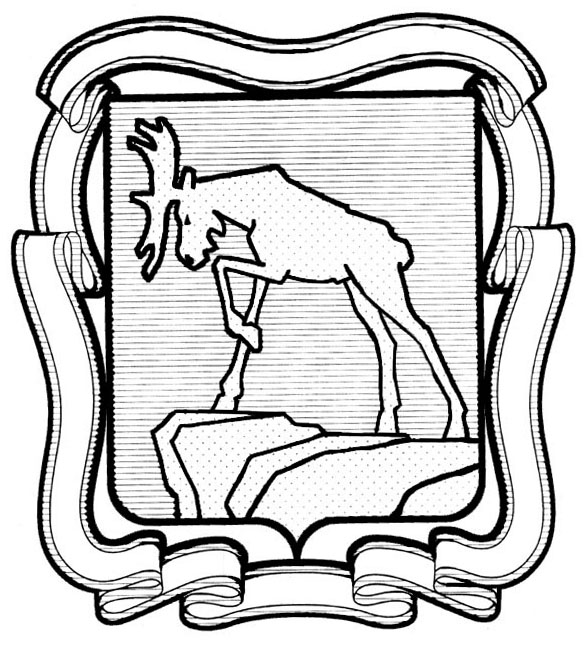 СОБРАНИЕ ДЕПУТАТОВ МИАССКОГО ГОРОДСКОГО ОКРУГА                                                         ЧЕЛЯБИНСКАЯ ОБЛАСТЬ     ВТОРАЯ СЕССИЯ СОБРАНИЯ  ДЕПУТАТОВ МИАССКОГО ГОРОДСКОГО ОКРУГА ШЕСТОГО СОЗЫВАРЕШЕНИЕ №3от   23.10.2020 г.Рассмотрев предложение Председателя Собрания депутатов Миасского городского округа Д.Г. Проскурина о назначении публичных слушаний по вопросу «Об исполнении бюджета Миасского городского округа за 2019 год», учитывая рекомендации постоянной комиссии по вопросам экономической и бюджетной политики, в соответствии с Положением «О порядке организации и проведения публичных слушаний в Миасском городском округе», утвержденным Решением Собрания депутатов Миасского городского округа                                       от 25.03.2016 г. №3, руководствуясь Федеральным законом  от 06.10.2003 г. №131-ФЗ «Об общих принципах организации местного самоуправления в Российской Федерации» и Уставом Миасского городского округа, Собрание депутатов Миасского городского округаРЕШАЕТ:1. Провести публичные слушания 13.11.2020 г., с 17.00 часов,  в конференц-зале Администрации Миасского городского округа по адресу: г. Миасс, пр. Автозаводцев, 55, публичные слушания со следующей повесткой дня:«Об исполнении бюджета Миасского городского округа за 2019 год».2. Проведение публичных слушаний в порядке, определенном Положением «О порядке организации и проведения публичных слушаний в Миасском городском округе» (далее – Положение), возложить на комиссию в следующем составе:1)  Проскурин Д.Г., Председатель Собрания депутатов Миасского городского округа;2)  Тонких Г.М., Глава Миасского городского округа;3) Нечаева Г.В., заместитель Главы Миасского городского округа (руководитель Финансового управления Администрации Миасского городского округа);4) Сесюнин С.А., заместитель Председателя Собрания депутатов Миасского городского округа, председатель постоянной комиссии по вопросам экономической и бюджетной политики Собрания депутатов Миасского городского округа;5) Ефименко Ю.В., заместитель Председателя Собрания депутатов Миасского городского округа по вопросам социальной сферы и городского хозяйства, председатель постоянной комиссии по вопросам городского хозяйства Собрания депутатов Миасского городского округа;6) Логинов П.В., председатель постоянной комиссии по вопросам законности, правопорядка и местного самоуправления Собрания депутатов Миасского городского округа;7) Котов А.Н., председатель постоянной комиссии по социальным вопросам Собрания депутатов Миасского городского округа;8) Кривошеев Н.С., председатель постоянной комиссии по вопросам Регламента, депутатской этики и связи с общественностью Собрания депутатов Миасского городского округа;9) Осипова В.А., начальник юридического отдела Собрания депутатов Миасского городского округа;10) Овсянникова О.Б., начальник информационно-аналитического отдела Собрания депутатов Миасского городского округа; 11) Букреева Ю.В., главный специалист организационного отдела Собрания депутатов Миасского городского округа.3. Комиссии по проведению публичных слушаний первое организационное заседание провести в срок не позднее 5 дней со дня принятия настоящего Решения.4. Главе Миасского городского округа Тонких Г.М. настоящее Решение и проект решения Собрания депутатов Миасского городского округа «Об исполнении бюджета Миасского городского округа за 2019 год» опубликовать в установленном порядке и разместить на официальном сайте Администрации Миасского городского округа www.миасс.рф в информационно-телекоммуникационной сети «Интернет». 5. Начальнику информационно-аналитического отдела Собрания депутатов Миасского городского округа Овсянниковой О.Б. разместить настоящее Решение и проект решения Собрания депутатов Миасского городского округа «Об исполнении бюджета Миасского городского округа за 2019 год» в установленном порядке и на официальном сайте Собрания депутатов Миасского городского округа www. duma - miass.ru в информационно-телекоммуникационной сети «Интернет». 6. Прием предложений и рекомендаций заинтересованных лиц определить по адресу: г. Миасс, пр. Автозаводцев, 55, кабинет 311, в срок до 13.11.2020 г., контактный телефон                57-35-55 (Букреева Юлия Владимировна). 7. Настоящее Решение опубликовать в установленном порядке.8. Контроль исполнения Решения возложить на постоянную комиссию по вопросам экономической и бюджетной политики.Председатель Собрания депутатовМиасского городского округа                                                                                  Д.Г. Проскурин